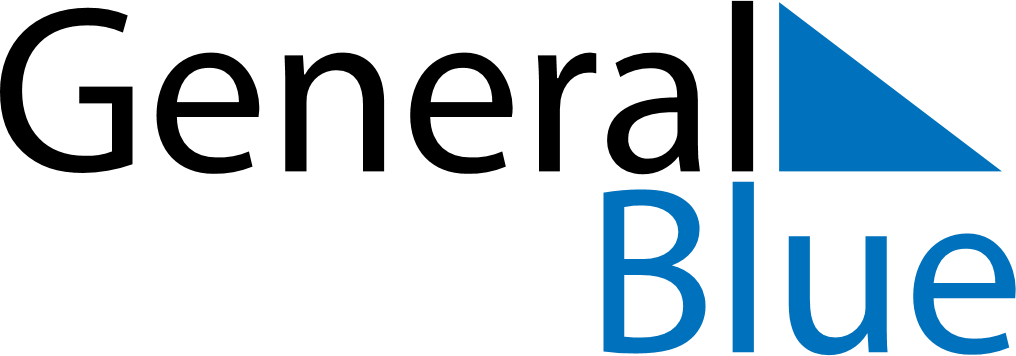 September 2028September 2028September 2028Cabo VerdeCabo VerdeMONTUEWEDTHUFRISATSUN1234567891011121314151617National Day18192021222324252627282930